POMŮCKY PRO 1. A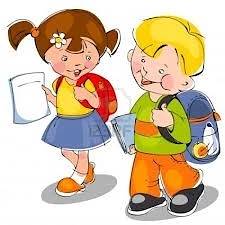 Ve škole prvňáček dostane: stíratelnou psací tabulku a fix, barevné papíry,  učebnice, písanky, žákovskou knížku, číslice, písmenka.Dále bude potřebovat: Kvalitní aktovku s pevnými zády. Penál, pokud ještě nemáte, jednopatrový.Penál: 2 tužky č. 2, ořezávátko, gumu pastelky ( fixy zatím vynecháme nebo dáme do boxu s pomůckami na VV), nůžky, lepidlo nosit v penále. Na Tv: tričko, kraťasy nebo tepláky, pevnou obuv se světlou podrážkou, švihadlo, tenisák ( do pevného pytlíku).Na Vv: zástěru nebo staré triko, štětce (1 velký plochý, 3 kulaté různých velikostí), kelímek, špejle, vodovky, tempery (velké), paletu, hadr na otírání štětců, tuš, modelínu, voskovky, suché křídy. Vše prosím uložte do igelitky. Místo kufříku bych chtěla boxy, domluvíme se spolu 14. 6. na první schůzce, ráda bych pořídila všem stejný. Dále sešit č. 440 a notýsek č. 624. Zásobník na číslice a písmenka. Průhledné bezbarvé obaly na sešity a knihy (je lépe koupit až v září podle konkrétních velikostí). Přezůvky (světlá podrážka), papírové kapesníky(krabice), toaletní papír. Možné šťávu na pití ve třídě.  Kvalitní visací zámek na skříňku v šatně s jedním náhradním klíčem se jmenovkou do třídy.Domácí úkol na prázdniny: naučte, prosím, děti zamykat a odemykat zámeček. Také zavazovat kličky u bot, samostatně se oblékat, samostatně jíst a správně používat příbor. Děkuji za pomoc Všechny věci prosím dětem podepište tam, kde je to možné.Předpokládané platby:  Klub přátel školy 200,-Kč na rodinu do konce října. Učebnice na AJ. S Vaším svolením založíme třídní fond, ze kterého bych pořídila hromadně čtvrtky, případně na nějaké divadelní vystoupení či jiné aktivity během roku.